ΜΕΤΑΠΤΥΧΙΑΚΗ ΔΙΠΛΩΜΑΤΙΚΗ ΕΡΓΑΣΙΑ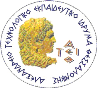 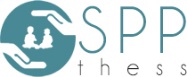          ΠΡΩΤΟΚΟΛΛΟ ΜΕΛΕΤΗΣΟΝΟΜΑΤΕΠΩΝΥΜΟ ΦΟΙΤΗΤΗ/ΤΡΙΑΣ:...................................................................ΑΜ. ΦΟΙΤΗΤΗ/ΤΡΙΑΣ:………………………………………………………………………………………..ΤΙΤΛΟΣ ΕΡΓΑΣΙΑΣ ΣΤΑ ΕΛΛΗΝΙΚΑ: ……………………………………………………………………………………………………………………………………………………………………………………………………………………………………………………………………ΤΙΤΛΟΣ ΕΡΓΑΣΙΑΣ ΣΤΑ ΑΓΓΛΙΚΑ: ……………………………………………………………………………………………………………………………………………………………………………………………………………………………………………………………………ΕΙΣΑΓΩΓΗ……………………………………………………………………………………………………………..……………………………………………………………………………………………………………………………..………………………………………………………………………………………………………………………………ΣΚΟΠΟΣ:………………………………………………………………………………………………………………………………………………………………………………………………………………………………………………………………………………………………………………………………………………………………………………………… ΥΛΙΚΟ-ΜΕΘΟΔΟΙ: …………………………………………………………………………………………………………………………………………………………………………………………………………………………………………………………………………………………………………………………………………………………………………………………………………………………………………………………………………………………………………………………………………KΑΙΝΟΤΟΜΙΑ………………………………………………………………………………………………………………………………………………………………………………………………………………………………………………………………………………………………………………………………………………………………………………………………………………………………………………………………………………………………………………………………………………………………………………………………………………………………………………………ΕΠΙΒΛΕΠΩΝ:                                               Όνομα:………………………………………                                                                     Ίδρυμα:……………………………………..                                                                     Ιδιότητα:……………………………………                                                                     Βαθμός: …………………………………….     